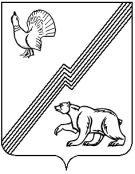 ГЛАВА ГОРОДА ЮГОРСКАХанты-Мансийского автономного округа – Югры ПОСТАНОВЛЕНИЕот  04 сентября 2017 года 										№ 26О внесении изменения в постановление главы города Югорска от 25.10.2011 № 20 «О создании Общественного совета города Югорска»В соответствии с протоколом заседания Комиссии по координации работы по противодействию коррупции в Ханты-Мансийском автономном округе-Югре от 19.07.2017            № 2: 1. Внести в постановление главы города Югорска от 25.10.2011 № 20 «О создании Общественного совета города Югорска» (с изменениями от 17.01.2012 № 2, от 22.07.2015 № 43, от 22.07.2015 № 44, от 22.07.2015 № 45, от 16.12.2016 № 53) изменение, дополнив  раздел 4 приложения подпунктом 4.1.6 следующего содержания:«4.1.6. Привлечение к работе лиц, аккредитованных  в качестве независимых экспертов, уполномоченных на проведение антикоррупционной экспертизы нормативных правовых актов и их проектов.».2. Опубликовать постановление в официальном печатном издании города Югорска                               и разместить на официальном сайте органов местного самоуправления  города Югорска.3. Настоящее постановление вступает в силу  после его официального опубликования.4. Контроль за выполнением постановления оставляю за собой.Глава города Югорска                                                                                                    Р.З. Салахов